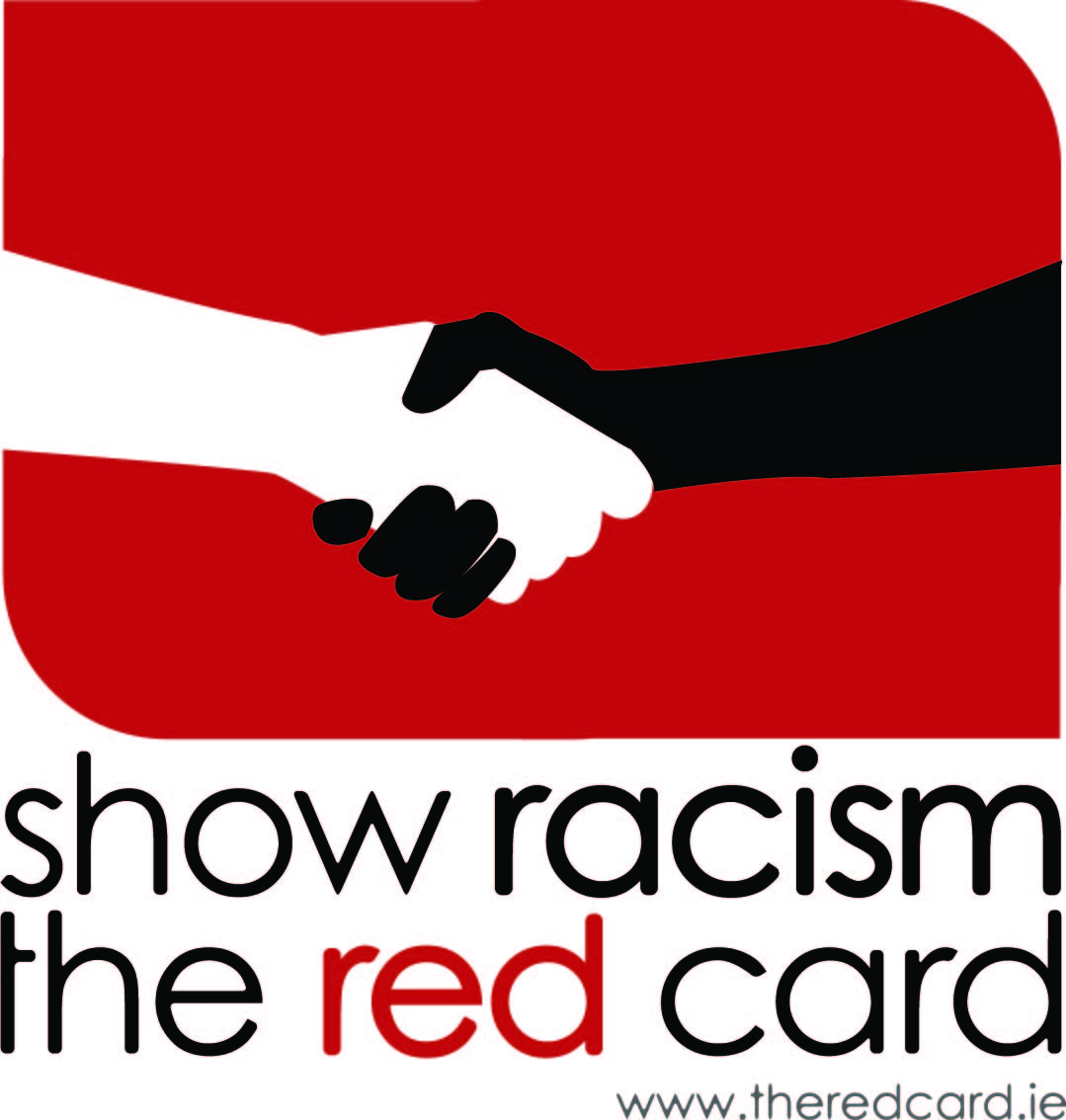 Club Welcome Programme Expression of interest formPlease complete all sections of this form in full and return to info@theredcard.ie by 2nd JanuaryName of Club/organisationContact Person – NamePhone NumberE-mail AddressWhat do you have planned for Club Welcome programme?  Please provide outline of activities planned for including refugees/ asylum seekers in your clubDate/ timeline of activitiesNumber of estimates participants?Age group 